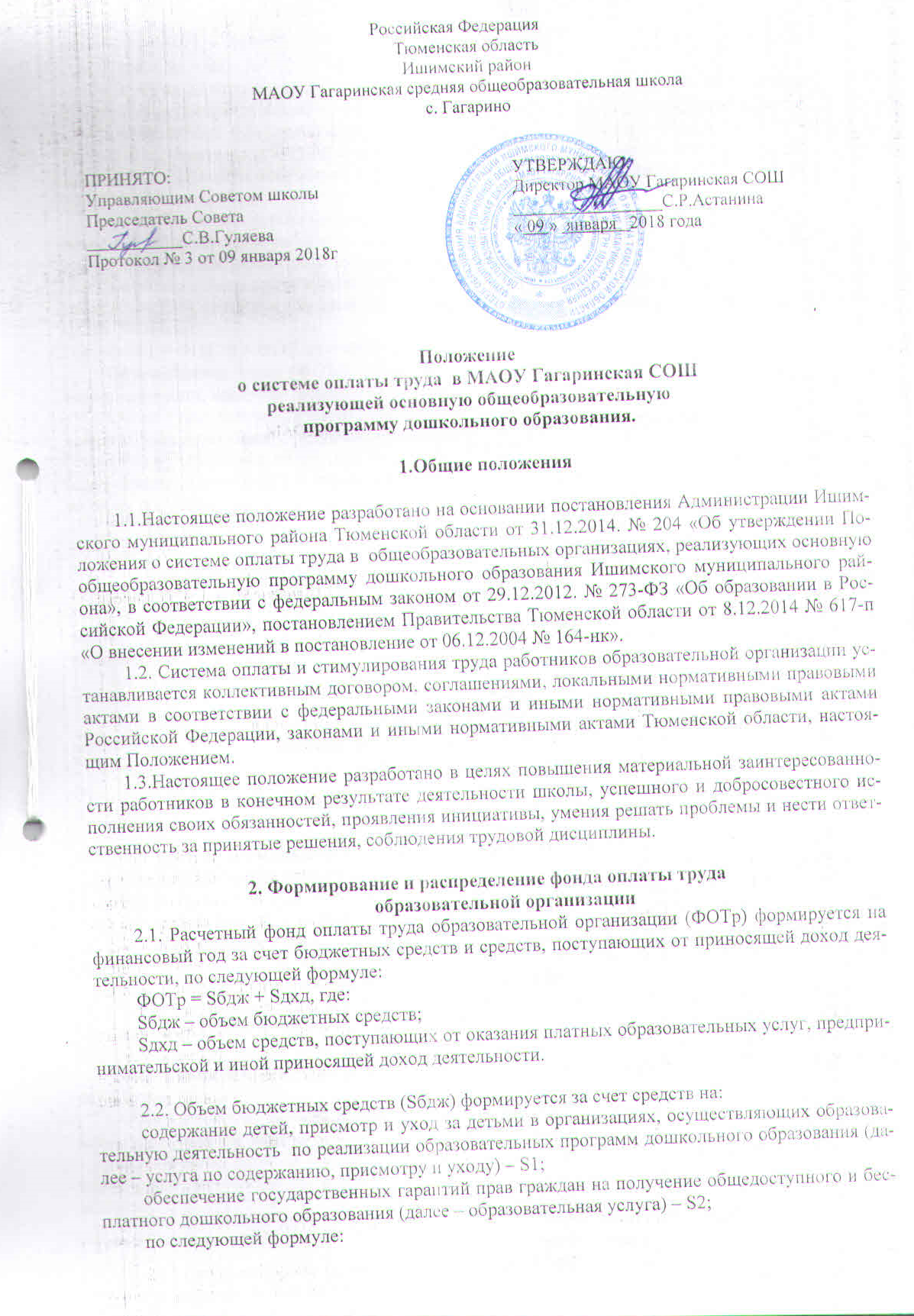 Sбдж = S1 + S2.2.3. Фонд оплаты труда отражается в плане финансово-хозяйственной деятельности автономного учреждения (за исключением средств, направленных в централизованный фонд).2.4. Расчетный фонд оплаты труда образовательной организации, сформированный за счет бюджетных средств на услугу по содержанию, присмотру и уходу составляет не менее 80% и не более 95% объема бюджетных средств на текущий финансовый год на услугу по содержанию, присмотру и уходу (S1).2.5. Фонд оплаты труда образовательной организации, сформированный за счет бюджетных средств на образовательную услугу, составляет не менее 70% и не более 98% объема бюджетных средств на текущий финансовый год на образовательную услугу (S2). 2.6. Фонд оплаты труда образовательной организации, сформированный за счет бюджетных средств (ФОТ1), состоит из базовой части (ФОТб), стимулирующей части (ФОТст) и социальной части (ФОТсоц):ФОТ1 = ФОТ1б + ФОТ1ст + ФОТсоц.Объем базовой части (ФОТб) составляет не более 75% фонда оплаты труда образовательной организации, предусмотренного на базовую и стимулирующую части.Объем стимулирующей части (ФОТст) составляет не менее 25% фонда оплаты труда образовательной организации, предусмотренного на базовую и стимулирующую части.Объем социальной части (ФОТсоц) определяется исходя из установленного размера выплат, указанных в пункте 2.7. настоящего Положения, и численности работников, имеющих право на их получение в текущем финансовом году.2.7. За счет средств социальной части (ФОТсоц) осуществляются следующие выплаты:- единовременное вознаграждение педагогическим работникам по достижении возраста 60 лет мужчинами и 55 лет женщинами, вне зависимости от продолжения или прекращения ими трудовых отношений с образовательной организацией, в размере 26 тыс. рублей;- ежемесячные доплаты работникам образовательных организаций, имеющим государственные награды или почетные звания СССР или Российской Федерации, ученую степень доктора наук или кандидата наук, в размере:а) за ученую степень доктора наук – 4700 рублей в месяц;б) за ученую степень кандидата наук – 3900 рублей в месяц;в) за почетное звание СССР или Российской Федерации "Заслуженный работник...", соответствующее профилю выполняемой работы, - 3900 рублей в месяц; либо за почетное звание СССР или Российской Федерации "Народный...", соответствующее профилю выполняемой работы, - 5800 рублей в месяц;г) за орден СССР или Российской Федерации – 2300 рублей в месяц.2.8. При формировании социальной части фонда оплаты труда в образовательных организациях дополнительно учитываются расходы на начисление к выплатам:а) районных коэффициентов к заработной плате, установленных решениями органов государственной власти СССР или федеральных органов государственной власти за работу в районах Крайнего Севера и приравненных к ним местностях;б) отчислений по страховым взносам на обязательное пенсионное страхование, на обязательное медицинское страхование, на обязательное социальное страхование на случай временной нетрудоспособности и в связи с материнством, на обязательное социальное страхование от несчастных случаев на производстве и профессиональных заболеваний.2.9. Базовая часть фонда оплаты труда, сформированного за счет бюджетных средств (ФОТб) состоит из общей части (ФОТоб) и специальной части (ФОТсп).2.10. Объем общей части (ФОТоб) составляет не менее 70% доли базовой части фонда оплаты труда, сформированного за счет бюджетных средств (ФОТб).Объем специальной части (ФОТсп) составляет не более 30% доли базовой части фонда оплаты труда, сформированного за счет бюджетных средств (ФОТб).2.11. Базовая часть фонда оплаты труда (ФОТб) обеспечивает гарантированную заработную плату работников образовательной организации (за исключением стимулирующих выплат), включая:а) педагогических работников;б) административно-управленческий персонал образовательной организации;в) учебно-вспомогательный персонал образовательной организации;г) младший обслуживающий персонал образовательной организации;д) медицинский персонал.2.12. Руководитель образовательной организации формирует и утверждает штатное расписание организации в пределах базовой части фонда оплаты труда (ФОТб). При этом:а) доля фонда оплаты труда для педагогических работников, устанавливается в объеме не менее фактического уровня за предыдущий финансовый год;б) доля фонда оплаты труда для административно-управленческого, учебно-вспомогательного и младшего обслуживающего персонала устанавливается в объеме, не превышающем фактический уровень за предыдущий финансовый год.2.13. Специальная часть доли базовой части фонда оплаты труда образовательной организации для педагогических работников (ФОТсп) обеспечивает:а) осуществление выплат компенсационного характера в случаях, предусмотренных Трудовым кодексом Российской Федерации;б) осуществление ежемесячной доплаты на обеспечение книгоиздательской продукцией и периодическими изданиями в размере 100 рублей педагогическим работникам, указанным в подпункте «а» пункта 2.11. настоящего Положения;в) установление повышающих коэффициентов, учитываемых при определении должностного оклада педагогического работника.2.14. Повышающие коэффициенты, учитываемые при определении должностного оклада педагогического работника, осуществляются с учетом:а) обеспечения педагогических условий реализации образовательного процесса в соответствии с требованиями ФГОС (П);б) квалификационной категории педагога (А);в) оказания образовательных услуг детям, не имеющим отклонений в развитии (Д);г) оказания образовательных услуг детям с ограниченными возможностями здоровья (О).2.15. Повышающие коэффициенты за обеспечение педагогических условий реализации образовательного процесса в соответствии с требованиями ФГОС (П) устанавливаются в размере:а) обеспечение реализации образовательной программы, предусматривающей одновременную организацию нескольких видов детской деятельности и создание ситуации выбора, многообразие форм решения образовательных задач и обеспечение оптимального режима двигательной активности, систематичность обновления предметно-развивающей среды в соответствии с образовательными задачами – 1,10;б) практическая реализация индивидуальных и/или групповых образовательных маршрутов – 1,10;2.16. Повышающие коэффициенты за квалификационную категорию педагога (А) устанавливаются в размере:а) для педагогических работников, имеющих высшую квалификационную категорию:- в случае присвоения высшей квалификационной категории до 1 января 2011 года - 1,15,- в случае присвоения высшей квалификационной категории после 1 января 2011 года - 1,20.б) для педагогических работников, имеющих первую квалификационную категорию, присвоенную после 1 января 2011 года - 1,10.в) для педагогических работников, имеющих первую квалификационную категорию, присвоенную до 1 января 2011 года - 1,05.2.17. Повышающие коэффициенты за оказание образовательных услуг детям, не имеющим отклонений в развитии, в вариативных формах (Д), устанавливаются в размере:а) адаптационные группы для детей раннего дошкольного возраста – 1,10;б) группы выходного дня, в том числе разновозрастные, включающие детей, не посещающих образовательную организацию в режиме «полного дня» – 1,10;в) группы в условиях консультационно-методического пункта, в том числе с выездом в отдалённые территории – 1,10.2.18. Повышающие коэффициенты за оказание образовательных услуг детям с ограниченными возможностями здоровья в вариативных формах (О), устанавливаются в размере:а) образование детей на дому, в том числе детей-инвалидов – 1,15;б) группы интегрированного пребывания детей, не имеющих отклонений в развитии, и детей с ограниченными возможностями здоровья – 1,15;в) групповые и/или индивидуальные занятия с детьми и их родителями (законными представителями) в условиях консультационно-методического пункта – 1,15.2.19. Размеры должностных окладов работников образовательной организации, а также выплат компенсационного характера устанавливаются в соответствии с трудовым законодательством, штатным расписанием и иными локальными правовыми актами образовательной организации в трудовых договорах, заключаемых с работниками руководителем образовательной организации.В случае изменения фонда оплаты труда образовательной организации и (или) показателей, используемых при расчете должностных окладов работников образовательных организаций в соответствии с настоящим Положением, с ними заключаются дополнительные соглашения к трудовому договору, предусматривающие соответствующее изменение размеров должностных окладов и (или) выплат компенсационного характера.3. Определение размера должностного окладапедагогических работников3.1. Должностной оклад педагогического работника предусматривает фиксированный размер оплаты его труда за исполнение должностных обязанностей в пределах установленной продолжительности рабочего времени (не более 36 часов в неделю).3.2. Должностной оклад педагогического работника рассчитывается по следующей формуле:ДОп = Обаз(п) x А x П x Д x О+К, где:ДОп – должностной оклад педагогического работника;Обаз(п) – базовый оклад педагогического работника, устанавливаемый руководителем образовательной организации (производимый из фонда оплаты труда, сформированного за счет бюджетных средств;А – повышающий коэффициент за квалификационную категорию педагога;П - повышающие коэффициенты за обеспечение педагогических условий реализации образовательного процесса в соответствии с требованиями ФГОС; Д – повышающие коэффициенты за оказание образовательных услуг детям, не имеющим отклонений в развитии, в вариативных формах; О – повышающие коэффициенты за оказание образовательных услуг детям с ограниченными возможностями здоровья в вариативных формах;К – компенсация на обеспечение книгоиздательской продукцией и периодическими изданиями в размере 100 рублей.Распределение стимулирующей части фонда оплаты труда образовательной организации4.1. Стимулирующая часть фонда оплаты труда образовательной организации (ФОТст) обеспечивает осуществление работникам образовательной организации стимулирующих выплат (премий).4.2. Размер премии конкретного работника образовательной организации определяется путем умножения итогового количества баллов, набранных работником, на стоимость балла. Стоимость балла рассчитывается по следующей формуле:Воспитатели (стоимость балла не фиксированная)                                          Стб = Фстм : Кбтм, где:Стб- стоимость одного балла;Фстм- фонд оплаты труда стимулирующей части в месяц;Кбтм- общее количество баллов в текущем месяце, набранных работниками.АУП, УВП, МОП, педагогический персонал не осуществляющий учебный процесс (фиксированный балл)                                      Стб = Фст : 12мес : Кс * Кч : Кб,  где:Стб- стоимость одного балла;Фст- фонд оплаты труда стимулирующей части;Кс- количество ставок;Кч- количество человек;Кб- общее количество баллов, набранных работниками.7.2.1 Стоимость балла может рассчитываться отдельно по филиалам и отдельно по категориям.4.3. Стимулирующие выплаты (премии) распределяются комиссией Управляющего совета образовательной организации по представлению руководителя образовательной организации и комиссиями по премированию филиалов МАОУ Гагаринкой СОШ (Ваньковская ООШ, Клепиковская ООШ, Мизоновская ООШ, Новотравнинская ООШ, Синицынская ООШ, СП Гагаринский детский сад, Ларихинский детский сад, Новолоктинский детский сад)Доля средств, направляемых на стимулирующие выплаты работников административно-управленческого персонала, не может превышать долю объема базовой части фонда оплаты труда (ФОТб), приходящуюся на  административно-управленческий персонал, в пределах финансового года.4.4. Основными направлениями для осуществления стимулирующих выплат при разработке показателей эффективности и результативности труда для основных категорий работников образовательной организации являются:а) соответствие образовательного процесса современным требованиям и ориентирам качества образования;б) здоровье и развитие детей;в) удовлетворенность родителей.4.5. Основанием для премирования работников является приказ директора МАОУ Гагаринская СОШ, изданный по итогам расчетно-сводной таблицы по материальному стимулированию на  основании решения Управляющего совета МАОУ Гагаринская СОШ и комиссий по премированию филиалов МАОУ Гагаринская СОШ (Ваньковская ООШ, Клепиковская ООШ, Мизоновская ООШ, Новотравнинская ООШ, Синицынская ООШ, Ларихинская ООШ, СП Гагаринский детский сад, Новолоктинский детский сад) 4.6. Работники могут быть не представлены к премированию при невыполнении, либо некачественном выполнении условий, предусмотренные настоящим Положением, а также в случаях выявленных нарушений законодательства уполномоченными органами.4.7. Работникам, проработавшим неполный расчетный период, начисление премии производится за фактически отработанное время. 4.8. Премирование педагогических работников, учебно-вспомогательного персонала, обслуживающего персонала, работников бухгалтерии и административно-управленческого персонала осуществляется по следующим показателям:5. Дополнительные критерии5.1. АУП- за качественное выполнение поручений отдела образования 10 баллов- общественная деятельность- 5 баллов.5.2. Воспитатели- образцовое ведение документации воспитателя в соответствии с современными требованиями – 5 баллов- участие в конкурсе «Воспитатель года»Участие – 4 балла.3 место – 6 баллов2 место – 8 баллов1 место – 12 баллов- выполнение дополнительных поручений администрации – 4 балла.5.3. Заведующий хозяйством, помощник воспитателя- выполнение дополнительных поручений администрации – 4 балла.- соответствие документации номенклатуре дел ДО  - 2 балл.5.4. Работники бухгалтерии- за срочность и напряженность выполняемой работы - 6 баллов. - за наставничество и сопровождение молодых специалистов – 5 баллов.- выполнение дополнительного объема работ по решению администрации – 10 баллов- за своевременное подготовка и размещение информации на сайт bus.gov.ru – 3 балла. 5.5 МОП- за срочность и напряженность выполняемой работы - 3 баллов.- активное участие в общественной жизни школы – 2 баллов.6. Оплата труда руководителя и других работников образовательной организации6.1. Размер, порядок и условия оплаты труда руководителя образовательной организации устанавливаются в трудовом договоре в соответствии с Положением об оплате труда руководителей образовательных организаций, реализующих основную общеобразовательную программу дошкольного образования Ишимского муниципального района.Трудовой договор с руководителем образовательной организации заключается с органом, осуществляющим от имени муниципального образования функции учредителя образовательной организации, на определенный срок, не превышающий 5 лет.6.2. Система оплаты труда руководителя образовательной организации включает:а) должностной оклад;б) выплаты компенсационного характера;в) стимулирующие выплаты (премии).6.3. Размер должностного оклада руководителя образовательной организации определяется исходя из средней величины должностных окладов педагогических работников данной организации, и группы оплаты труда по следующей формуле:ДОр = ДОср х К, где:ДОр - должностной оклад руководителя образовательной организации;ДОср - средняя величина должностных окладов педагогических работников данной организации;К - коэффициент, соответствующий группе оплаты труда руководителя, установленной для образовательной организации.6.4. Коэффициенты по группе оплаты труда устанавливаются в следующих размерах:1 группа по оплате труда – 1,8;2 группа по оплате труда – 1,6;3 группа по оплате труда – 1,4;4 группа по оплате труда – 1,2.6.5. Отнесение образовательных организаций к группам по оплате труда руководителей осуществляется в зависимости от показателей, обуславливающих объем и сложность труда руководителя образовательной организации (тип образовательной организации,  количество воспитанников, количество работников, наличие детей с ограниченными возможностями здоровья,  выполнение функций стажировочной площадки, и т.п.) в соответствии с Положением об оплате труда руководителей образовательных организаций, утверждаемым отделом образования администрации Ишимского муниципального района.6.6. В случае изменения размера должностного оклада руководителя образовательной организации вследствие изменения средней величины должностных окладов педагогических работников данной организации, и (или) группы оплаты труда, установленной для образовательной организации, с ним заключается дополнительное соглашение к трудовому договору, предусматривающее соответствующее изменение размера должностного оклада руководителя.6.7. Работникам в должности сторож устанавливается доплата:        - за ночные часы 35%, от стоимости часа;- за праздничные дни 100 % от стоимости часа7. Заключительные положения.7.1. Положение вступает в силу с 01.01.2018.7.2. Внесение изменений и дополнений в Положение производится по предложению директора школы, коллектива и Управляющего совета школы.7.3. Ответственность и контроль за исполнением положения возлагается на директора МАОУ Гагаринская СОШ.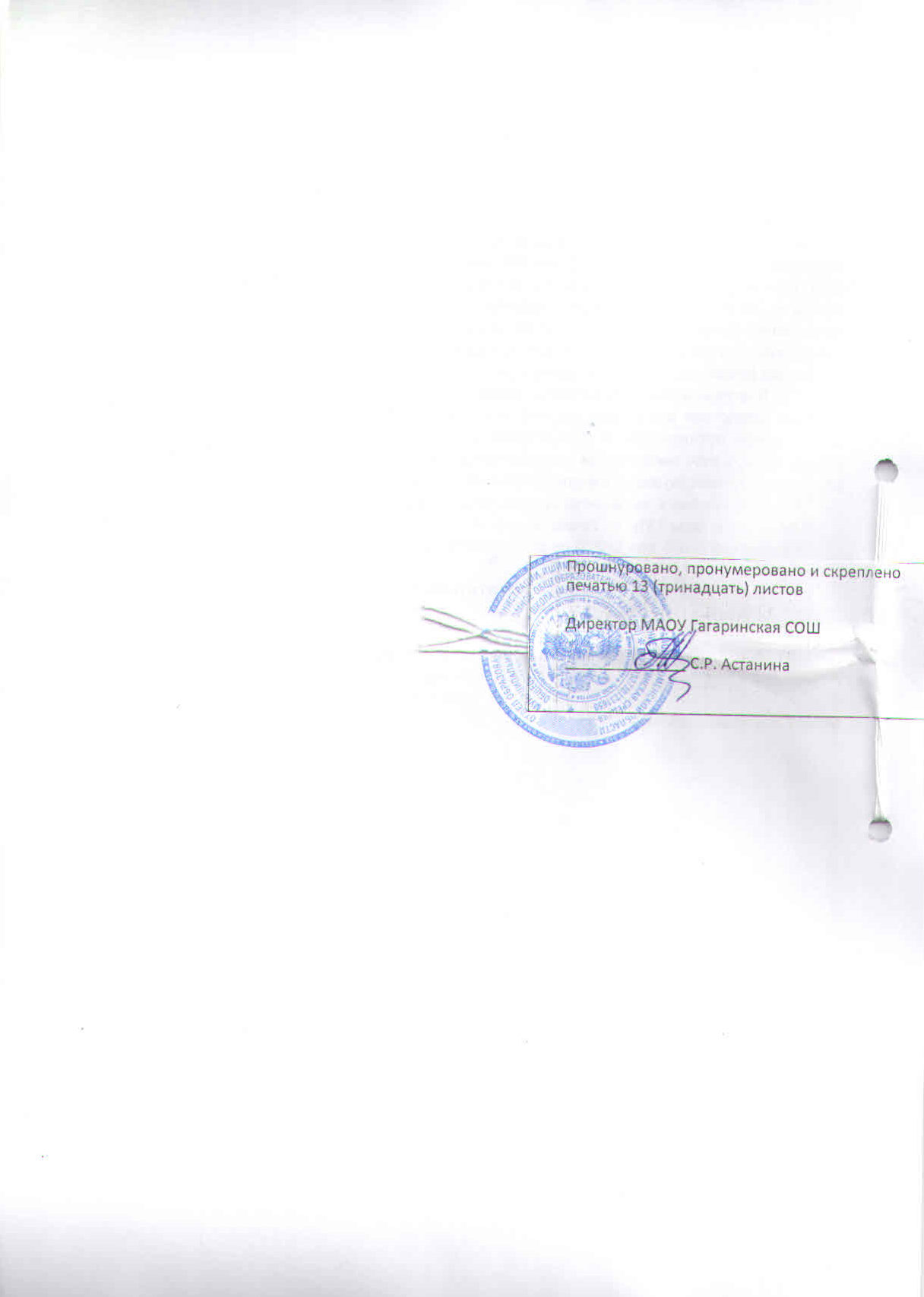 ДолжностьДолжностьДолжностьПоказатели эффективности и результативности деятельности Расчет показателейРасчет показателейРасчет показателейКоличество балловКоличество балловЗаведующий структурным подразделением, заведующий филиалом.Заведующий структурным подразделением, заведующий филиалом.Заведующий структурным подразделением, заведующий филиалом.Эффективность работы по достижению результатов нового качестваЭффективность работы по достижению результатов нового качестваЭффективность работы по достижению результатов нового качестваЭффективность работы по достижению результатов нового качестваЗаведующий структурным подразделением, заведующий филиалом.Заведующий структурным подразделением, заведующий филиалом.Заведующий структурным подразделением, заведующий филиалом.Позитивная динамика показателей развития детей Данные диагностикиДанные диагностикиДанные диагностики11Заведующий структурным подразделением, заведующий филиалом.Заведующий структурным подразделением, заведующий филиалом.Заведующий структурным подразделением, заведующий филиалом.Благоприятный психологический климат в ДО (воспитатель- ребенок) Отсутствие жалоб Отсутствие жалоб Отсутствие жалоб 11Заведующий структурным подразделением, заведующий филиалом.Заведующий структурным подразделением, заведующий филиалом.Заведующий структурным подразделением, заведующий филиалом.Реализация программ дополнительного образованияДа/нетДа/нетДа/нет1/01/0Заведующий структурным подразделением, заведующий филиалом.Заведующий структурным подразделением, заведующий филиалом.Заведующий структурным подразделением, заведующий филиалом.Отсутствие неудовлетворенной потребности в услугах дошкольного образования.да/нетда/нетда/нет1/01/0Заведующий структурным подразделением, заведующий филиалом.Заведующий структурным подразделением, заведующий филиалом.Заведующий структурным подразделением, заведующий филиалом.Проведение системной работы по сохранению здоровья и социализации воспитанников.да/нетда/нетда/нет1/01/0Позитивные результаты образовательной деятельности по подготовке победителей и призеров конкурсных мероприятий и фестивалей различного уровня.да/нетда/нетда/нет1/01/0Соблюдение сроков предоставления и качественное исполнение документациида/нетда/нетда/нет1/01/0Отсутствие ошибок и необъективных данных в справках, отчетах и иной документациида/нетда/нетда/нет1/01/0Положительная динамика состояния здоровья детей (сокращение дней, пропущенных по болезни на одного ребенка)да/нетда/нетда/нет1/01/0Организация эффективной работы  по обеспечению общественного порядка, безопасности и антитеррористической защищенности образовательной организациида/нетда/нетда/нет1/01/0Эффективность работы общественногооргана, участвующего в управлении дошкольным образовательной организациейда/нет, наличие соответствующей документации (протоколов, резолюций и т.п.)да/нет, наличие соответствующей документации (протоколов, резолюций и т.п.)да/нет, наличие соответствующей документации (протоколов, резолюций и т.п.)1/01/0Отсутствие обоснованных обращений родителей да/нетОтсутствие жалоб родителей (законных представителей) воспитанников образовательной организации, работников образовательной организации по деятельности образовательной организации.да/нетОтсутствие жалоб родителей (законных представителей) воспитанников образовательной организации, работников образовательной организации по деятельности образовательной организации.да/нетОтсутствие жалоб родителей (законных представителей) воспитанников образовательной организации, работников образовательной организации по деятельности образовательной организации.1/01/0Добросовестное исполнение должностных обязанностей и правил внутреннего трудового распорядкаДа/нетДа/нетДа/нет1/01/0Соблюдение сроков исполнения постановлений, распоряжений, приказовда/нетда/нетда/нет0,5/00,5/0Создание новых пособий, уголков, стендов, оформления ДОУДа/нетДа/нетДа/нет1/01/0Организация и проведение мероприятий, обеспечивающих активное взаимодействие с родителямиДа/нетДа/нетДа/нет1/01/0Охват воспитанников мероприятиями  здоровьесберегающей направленностиДа/нетДа/нетДа/нет2,5/02,5/0Своевременность и качество оказания методической помощи педагогам да/нет (по результатам анкетирования педагогов)да/нет (по результатам анкетирования педагогов)да/нет (по результатам анкетирования педагогов)1/01/0Работа по охране труда, технике безопасности, антитерроризмуда/нетда/нетда/нет2/02/0Создание благоприятного психологического микроклимата в коллективеДа /нетДа /нетДа /нет1/01/0Высокий уровень организации аттестации педагогических работников образовательной организациида/нетда/нетда/нет1/01/0Соблюдение норм профессиональной этикида/нетда/нетда/нет2/02/0Наставничество и сопровождение молодых специалистовДа/нетДа/нетДа/нет1/01/0Удовлетворенность родителей качеством организации образовательного процесса (по результатам региональной диагностики)да/нетда/нетда/нет1/01/0Воспитатель.Воспитатель.Воспитатель.Воспитатель.Успешность учебной работы, качество освоения учебных программ Успешность учебной работы, качество освоения учебных программ Успешность учебной работы, качество освоения учебных программ мониторинг развития речи, мониторинг физического воспитания детей и т.д111Воспитатель.Воспитатель.Использование современных педагогических технологий.  Использование современных педагогических технологий.  Использование современных педагогических технологий.  да/нет1/01/01/0Воспитатель.Воспитатель.Реализация программ дополнительного образованияРеализация программ дополнительного образованияРеализация программ дополнительного образованияДа/нет1/01/01/0Воспитатель.Воспитатель.Профилактика девиантного поведения воспитанниковПрофилактика девиантного поведения воспитанниковПрофилактика девиантного поведения воспитанниковда/нет1/01/01/0Воспитатель.Воспитатель.Проведение системной работы по сохранению здоровья и социализации воспитанников.Проведение системной работы по сохранению здоровья и социализации воспитанников.Проведение системной работы по сохранению здоровья и социализации воспитанников.да/нет1/01/01/0Воспитатель.Воспитатель.Позитивные результаты образовательной деятельности по подготовке победителей и призеров конкурсных мероприятий и фестивалей различного уровня, в том числе детей с ограниченными возможностями здоровьяПозитивные результаты образовательной деятельности по подготовке победителей и призеров конкурсных мероприятий и фестивалей различного уровня, в том числе детей с ограниченными возможностями здоровьяПозитивные результаты образовательной деятельности по подготовке победителей и призеров конкурсных мероприятий и фестивалей различного уровня, в том числе детей с ограниченными возможностями здоровьяда/нет1/01/01/0Воспитатель.Воспитатель.Отсутствие обоснованных обращений родителей Отсутствие обоснованных обращений родителей Отсутствие обоснованных обращений родителей Отсутствие жалоб родителей (законных представителей) воспитанников образовательной организации, работников образовательной организации по деятельности образовательной организации. Да/нет1/01/01/0Воспитатель.Воспитатель.Работа сродителями, првлечение родителей к активному сотрудничеству с д/садомРабота сродителями, првлечение родителей к активному сотрудничеству с д/садомРабота сродителями, првлечение родителей к активному сотрудничеству с д/садомда/нет1/01/01/0Воспитатель.Воспитатель.Эффективное использование современного оборудования и пособий для выполнения образовательных программЭффективное использование современного оборудования и пособий для выполнения образовательных программЭффективное использование современного оборудования и пособий для выполнения образовательных программда/нет2/02/02/0Воспитатель.Воспитатель.Положительная динамика состояния здоровья детей (сокращение дней, пропущенных по болезни на одного ребенка)Положительная динамика состояния здоровья детей (сокращение дней, пропущенных по болезни на одного ребенка)Положительная динамика состояния здоровья детей (сокращение дней, пропущенных по болезни на одного ребенка)да/нет2/02/02/0Воспитатель.Воспитатель.Создание безопасных и комфортных условий для воспитанниковСоздание безопасных и комфортных условий для воспитанниковСоздание безопасных и комфортных условий для воспитанниковПрименение здоровье сберегающих технологий, отсутствие травматизма.111Воспитатель.Воспитатель.Организация профилактической работы по предупреждению социального неблагополучия детей Организация профилактической работы по предупреждению социального неблагополучия детей Организация профилактической работы по предупреждению социального неблагополучия детей да/нет1/01/01/0Воспитатель.Воспитатель.Образцовое содержание группы и методического материалаОбразцовое содержание группы и методического материалаОбразцовое содержание группы и методического материалаДа/нет1/01/01/0Воспитатель.Воспитатель.Организация и проведение мероприятий, обеспечивающих активное взаимодействие с родителямиОрганизация и проведение мероприятий, обеспечивающих активное взаимодействие с родителямиОрганизация и проведение мероприятий, обеспечивающих активное взаимодействие с родителямиДа/нет2/02/02/0Воспитатель.Воспитатель.Соблюдение режима дня и организация воспитательно-образовательного процессаСоблюдение режима дня и организация воспитательно-образовательного процессаСоблюдение режима дня и организация воспитательно-образовательного процессаДа/нет1/01/01/0Воспитатель.Воспитатель.Реализация мероприятий физкультурно-оздоровительной и спортивной направленностиРеализация мероприятий физкультурно-оздоровительной и спортивной направленностиРеализация мероприятий физкультурно-оздоровительной и спортивной направленностиДа/нет0,50,50,5Воспитатель.Воспитатель.Соблюдение норм профессиональной этикиСоблюдение норм профессиональной этикиСоблюдение норм профессиональной этикида/нет2/02/02/0Воспитатель.Воспитатель.Удовлетворенность родителей качеством организации образовательного процесса Удовлетворенность родителей качеством организации образовательного процесса Удовлетворенность родителей качеством организации образовательного процесса да/нет0,5/00,5/00,5/0Заведующий хозяйством, помощник воспитателя Заведующий хозяйством, помощник воспитателя обеспечение комфортного пребывания всех участников образовательного процесса в образовательной организацииобеспечение комфортного пребывания всех участников образовательного процесса в образовательной организацииобеспечение комфортного пребывания всех участников образовательного процесса в образовательной организацииДа/нет1/01/01/0Заведующий хозяйством, помощник воспитателя Заведующий хозяйством, помощник воспитателя Отсутствие замечаний по сохранности материальных ценностейОтсутствие замечаний по сохранности материальных ценностейОтсутствие замечаний по сохранности материальных ценностейДа/нет1/01/01/0Заведующий хозяйством, помощник воспитателя Заведующий хозяйством, помощник воспитателя экономное и эффективное использование материальных ресурсов, в том числе энергосбережениеэкономное и эффективное использование материальных ресурсов, в том числе энергосбережениеэкономное и эффективное использование материальных ресурсов, в том числе энергосбережениеДа/нет1/01/01/0Заведующий хозяйством, помощник воспитателя Заведующий хозяйством, помощник воспитателя помощь воспитателям в учебно-воспитательном процессе помощь воспитателям в учебно-воспитательном процессе помощь воспитателям в учебно-воспитательном процессе Да/нет1/01/01/0Заведующий хозяйством, помощник воспитателя Заведующий хозяйством, помощник воспитателя отсутствие обоснованных обращений родителей и воспитанниковотсутствие обоснованных обращений родителей и воспитанниковотсутствие обоснованных обращений родителей и воспитанниковДа/нет1/01/01/0Заведующий хозяйством, помощник воспитателя Заведующий хозяйством, помощник воспитателя сохранение и улучшение материально-технической обеспеченности образовательного процесса, в том числе содействие в обеспечении образовательного процесса современным оборудованием в соответствие с требованиямисохранение и улучшение материально-технической обеспеченности образовательного процесса, в том числе содействие в обеспечении образовательного процесса современным оборудованием в соответствие с требованиямисохранение и улучшение материально-технической обеспеченности образовательного процесса, в том числе содействие в обеспечении образовательного процесса современным оборудованием в соответствие с требованиямиДа/нет1/01/01/0Заведующий хозяйством, помощник воспитателя Заведующий хозяйством, помощник воспитателя соблюдение норм профессиональной этикисоблюдение норм профессиональной этикисоблюдение норм профессиональной этикиДа/нет1/01/01/0Заведующий хозяйством, помощник воспитателя Заведующий хозяйством, помощник воспитателя отсутствие предписаний надзорных органовотсутствие предписаний надзорных органовотсутствие предписаний надзорных органовДа/нет1/01/01/0Заведующий хозяйством, помощник воспитателя Заведующий хозяйством, помощник воспитателя обеспечение стабильной деятельности обслуживающего персоналаобеспечение стабильной деятельности обслуживающего персоналаобеспечение стабильной деятельности обслуживающего персоналаДа/нет1/01/01/0БухгалтерБухгалтерразработка положений, подготовка экономических расчетов, направленных на эффективное использование бюджетных средствразработка положений, подготовка экономических расчетов, направленных на эффективное использование бюджетных средствразработка положений, подготовка экономических расчетов, направленных на эффективное использование бюджетных средствДа/нет8/08/08/0БухгалтерБухгалтеротсутствие нарушений по результатам проверок финансово-хозяйственной деятельности контролирующими органамиотсутствие нарушений по результатам проверок финансово-хозяйственной деятельности контролирующими органамиотсутствие нарушений по результатам проверок финансово-хозяйственной деятельности контролирующими органамиДа/нет3/03/03/0БухгалтерБухгалтережемесячное выполнение плана финансово-хозяйственной деятельности по статьям расходовежемесячное выполнение плана финансово-хозяйственной деятельности по статьям расходовежемесячное выполнение плана финансово-хозяйственной деятельности по статьям расходовДа/нет3/03/03/0БухгалтерБухгалтерсвоевременная актуализация имеющихся профессиональных знаний применительно к должностным обязанностям, а также приобретение новых путем самообразованиясвоевременная актуализация имеющихся профессиональных знаний применительно к должностным обязанностям, а также приобретение новых путем самообразованиясвоевременная актуализация имеющихся профессиональных знаний применительно к должностным обязанностям, а также приобретение новых путем самообразованияДа/нет1/01/01/0БухгалтерБухгалтерактивная разъяснительная работа с педагогическим коллективом и родительской общественностьюактивная разъяснительная работа с педагогическим коллективом и родительской общественностьюактивная разъяснительная работа с педагогическим коллективом и родительской общественностьюДа/нет2/02/02/0Высокое качество и своевре-менная сдача годовой, квар-тальной,  месячной отчетностиВысокое качество и своевре-менная сдача годовой, квар-тальной,  месячной отчетностиВысокое качество и своевре-менная сдача годовой, квар-тальной,  месячной отчетностиДа/нет4/04/04/0Безукоризненное соблюдение финансовой дисциплиныБезукоризненное соблюдение финансовой дисциплиныБезукоризненное соблюдение финансовой дисциплиныДа/нет4/04/04/0Отсутствие жалоб и обращений сотрудников по вопросам профессиональной деятельности бухгалтера к директору   школыОтсутствие жалоб и обращений сотрудников по вопросам профессиональной деятельности бухгалтера к директору   школыОтсутствие жалоб и обращений сотрудников по вопросам профессиональной деятельности бухгалтера к директору   школыДа/нет2/02/02/0Своевременная подготовка и размещение на сайт zakupki.gov.ru ежемесячного отчета по договорам, заключенными с другими организациями в течение текущего месяцаСвоевременная подготовка и размещение на сайт zakupki.gov.ru ежемесячного отчета по договорам, заключенными с другими организациями в течение текущего месяцаСвоевременная подготовка и размещение на сайт zakupki.gov.ru ежемесячного отчета по договорам, заключенными с другими организациями в течение текущего месяцаДа/нет3/03/03/0Высокая результативность выполнения наиболее сложных (внеочередных) работ и достижение высоких показателейВысокая результативность выполнения наиболее сложных (внеочередных) работ и достижение высоких показателейВысокая результативность выполнения наиболее сложных (внеочередных) работ и достижение высоких показателейДа/нет4/04/04/0Своевременная подготовка и размещение на сайт zakupki.gov.ru закупочной документации-извещение, проект контракта, техническое задание и иных документов, размещение отчетов об исполнении контрактовСвоевременная подготовка и размещение на сайт zakupki.gov.ru закупочной документации-извещение, проект контракта, техническое задание и иных документов, размещение отчетов об исполнении контрактовСвоевременная подготовка и размещение на сайт zakupki.gov.ru закупочной документации-извещение, проект контракта, техническое задание и иных документов, размещение отчетов об исполнении контрактовДа/нет8/08/08/0Младший обслуживающий персонал (уборщики служебных помещений, сторож, дворник)Проведение генеральных уборокПроведение генеральных уборокПроведение генеральных уборокДа/НетДа/НетДа/Нет1/01/0Младший обслуживающий персонал (уборщики служебных помещений, сторож, дворник)Оперативность выполнения заявок по устранению технических неполадокОперативность выполнения заявок по устранению технических неполадокОперативность выполнения заявок по устранению технических неполадокДа/НетДа/НетДа/Нет1/01/0Младший обслуживающий персонал (уборщики служебных помещений, сторож, дворник)Отсутствие замечаний по сохранности материальных ценностейОтсутствие замечаний по сохранности материальных ценностейОтсутствие замечаний по сохранности материальных ценностейДа/НетДа/НетДа/Нет1/01/0Младший обслуживающий персонал (уборщики служебных помещений, сторож, дворник)Отсутствие обоснованных жалоб родителей и воспитанниковОтсутствие обоснованных жалоб родителей и воспитанниковОтсутствие обоснованных жалоб родителей и воспитанниковДа/НетДа/НетДа/Нет1/01/0Младший обслуживающий персонал (уборщики служебных помещений, сторож, дворник)Отсутствие предписаний надзорных органовОтсутствие предписаний надзорных органовОтсутствие предписаний надзорных органовДа/НетДа/НетДа/Нет1/01/0Младший обслуживающий персонал (уборщики служебных помещений, сторож, дворник)Содержание территории без замечанийСодержание территории без замечанийСодержание территории без замечанийДа/НетДа/НетДа/Нет1/01/0Младший обслуживающий персонал (уборщики служебных помещений, сторож, дворник)Организация эффективной работы по обеспечению общественного порядка, безопасности и антитеррористической защищенности ДОУОрганизация эффективной работы по обеспечению общественного порядка, безопасности и антитеррористической защищенности ДОУОрганизация эффективной работы по обеспечению общественного порядка, безопасности и антитеррористической защищенности ДОУДа/НетДа/НетДа/Нет1/01/0Младший обслуживающий персонал (уборщики служебных помещений, сторож, дворник)Выполнение разовых, особо важных, сложных работ, поручений, не предусмотренных должностными обязанностямиВыполнение разовых, особо важных, сложных работ, поручений, не предусмотренных должностными обязанностямиВыполнение разовых, особо важных, сложных работ, поручений, не предусмотренных должностными обязанностямиДа/НетДа/НетДа/Нет1/01/0Младший обслуживающий персонал (уборщики служебных помещений, сторож, дворник)Обеспечение сохранности и надлежащего состояния зданий, сооружений, хозяйственного инвентаря.Обеспечение сохранности и надлежащего состояния зданий, сооружений, хозяйственного инвентаря.Обеспечение сохранности и надлежащего состояния зданий, сооружений, хозяйственного инвентаря.Да/НетДа/НетДа/Нет1/01/0Младшийобслуживающий персоналВыполнение заданий, не входящих в должностные обязанностиВыполнение заданий, не входящих в должностные обязанностиВыполнение заданий, не входящих в должностные обязанностиДа/нетДа/нетДа/нет1/01/0Своевременная замена бельяСвоевременная замена бельяСвоевременная замена бельяДа/нетДа/нетДа/нет1/01/0Отсутствие замечаний по сохранности материальных ценностейОтсутствие замечаний по сохранности материальных ценностейОтсутствие замечаний по сохранности материальных ценностейДа/нетДа/нетДа/нет1/01/0Отсутствие обоснованных жалоб родителей и воспитанниковОтсутствие обоснованных жалоб родителей и воспитанниковОтсутствие обоснованных жалоб родителей и воспитанниковДа/нетДа/нетДа/нет1/01/0Отсутствие предписаний надзорных органовОтсутствие предписаний надзорных органовОтсутствие предписаний надзорных органовДа/нетДа/нетДа/нет1/01/0Содержание территории без замечанийСодержание территории без замечанийСодержание территории без замечанийДа/нетДа/нетДа/нет1/01/0Своевременное и качественное проведение генеральных уборокСвоевременное и качественное проведение генеральных уборокСвоевременное и качественное проведение генеральных уборокДа/нетДа/нетДа/нет1/01/0Соблюдение гигиенических требований в технологических процессах приготовления блюдСоблюдение гигиенических требований в технологических процессах приготовления блюдСоблюдение гигиенических требований в технологических процессах приготовления блюдДа/нетДа/нетДа/нет1/01/0Соблюдение санитарных требований при хранении и мытье кухонного инвентаряСоблюдение санитарных требований при хранении и мытье кухонного инвентаряСоблюдение санитарных требований при хранении и мытье кухонного инвентаряДа/нетДа/нетДа/нет1/01/0